   Р Е Ш Е Н И ЕXXХХII очередного заседанияСобрания депутатовАхматовского сельского поселения третьего созыва26.09.2019г.                                                                                             №  42/04В соответствии с Федеральным законом «Об общих принципах организации местного самоуправления в Российской Федерации», Законом Чувашской Республики «Об  организации местного самоуправления в Чувашской Республике» и Уставом Ахматовского сельского поселения Алатырского района Чувашской Республики, Собрание депутатов  Ахматовского  сельского поселения Алатырского  района  р е ш  и л о:1. Провести конкурс по отбору кандидатур на должность главы Ахматовского сельского поселения в администрации Ахматовского сельского поселения по адресу: с.Ахматово, ул. Ленина, д.№ 53,  31 октября  2019 года  в  14 часов. 2. Утвердить условия  проведения конкурса по отбору кандидатур на должность главы Ахматовского  сельского поселения Алатырского района Чувашской Республики, а также дату, время, место приема документов согласно Приложению к настоящему решению. 3. Настоящее решение вступает в силу со дня его официального опубликованияПредседатель Собрания депутатовАхматовского  сельского поселения                                                      Л.И.Туйцына                                                                       Приложение                                                                       к решению Собрания депутатов   Ахматовского  сельского поселения                                                                    №  42/04 от   26.09.2019 г.Условия  проведения конкурса по отбору кандидатур на должность главы  Ахматовского  сельского поселения Алатырского района Чувашской Республики.Право на участие в конкурсе имеют граждане Российской Федерации, достигшие возраста 18 лет, владеющие государственным языком Российской Федерации.Граждане, желающие участвовать в конкурсе (далее также – участник конкурса), подают заявление, адресованное в конкурсную комиссию, об участии в конкурсе с указанием фамилии, имени, отчества, даты и места рождения, адреса места жительства, паспортных данных; сведений о гражданстве, профессиональном образовании (при наличии), основном месте работы или службы, занимаемой должности (в случае отсутствия основного места работы или службы - роде занятий), наличии либо отсутствии судимостей, деятельности, не совместимой со статусом главы  Ахматовского сельского поселения  (при наличии такой деятельности на момент представления заявления), и обязательством в случае назначения на должность прекратить указанную деятельность.С заявлением представляются:            1) личное заявление  с фотографией 3 x 4 см;            2) анкета по форме, утвержденной распоряжением Правительства Российской Федерации от 26 мая 2005 г. № 667-р;	3) согласие на обработку персональных данных;	4) копию паспорта гражданина Российской Федерации (по прибытии на конкурс - подлинник);	5) копию трудовой книжки (при наличии);	6) копии документов, подтверждающих профессиональное образование, квалификацию;	6) справку о наличии (отсутствии) судимости и (или) факта уголовного преследования либо о прекращении уголовного преследования;  	 7)  сведения о своих доходах, полученных от всех источников (включая доходы по прежнему месту работы или месту замещения выборной должности, пенсии, пособия, иные выплаты) и расходах за календарный год, предшествующий году подачи документов для замещения должности главы, сведения об имуществе, принадлежащем ему на праве собственности, и о своих обязательствах имущественного характера по состоянию на первое число месяца, предшествующего месяцу подачи документов на замещения должности главы  (на отчетную дату), а также сведения о доходах супруги (супруга) и несовершеннолетних детей, полученных от всех источников (включая заработную плату, пенсии, пособия, иные выплаты) и расходах за календарный год, предшествующий году подачи гражданином документов для замещения должности главы, сведения об имуществе, принадлежащем им на праве собственности, и об их обязательствах имущественного характера по состоянию на первое число месяца, предшествующего месяцу подачи гражданином документов для замещения должности главы  (на отчетную дату) (по форме, утвержденной Указом Президента РФ от 23.06.2014 №460).        8) сведения об адресах сайтов и (или) страниц сайтов в информационно-телекоммуникационной сети «Интернет», на которых гражданином, изъявившим желание принять участие в Конкурсе, размещалась общедоступная информация, а также данные, позволяющие его идентифицировать, за три календарных года, предшествующих году поступления на муниципальную службу.9) документы воинского учета - для граждан, пребывающих в запасе, и лиц, подлежащих призыву на военную службу, и его копия;10) свидетельство о постановке физического лица на учет в налоговом органе по месту жительства на территории Российской Федерации и его копия;          11) иные документы, предусмотренные федеральными законами, указами Президента Российской Федерации и постановлениями Правительства Российской Федерации.Дата, время, место приема документов.Прием документов осуществляется ежедневно с 07 октября 2019 года  по 21 октября 2019 года с 08 часов 00 минут до 17 часов 00 минут  по рабочим дням  по адресу:  Алатырский район, с. Ахматово,   ул. Ленина, д.№ 53.Чâваш  РеспубликинУлатâр  районêнчиАХМАТОВО ялпоселенийêн  депутатсен пухавеЙЫШАНУ26.09.2019г.  42/04№ Ахматово  ялĕ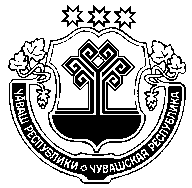 ЧУВАШСКАЯ РЕСПУБЛИКААЛАТЫРСКИЙ РАЙОНСОБРАНИЕ ДЕПУТАТОВАХМАТОВСКОГОсельского  ПОСЕЛЕНИЯ              РЕШЕНИЕ26.09.2019г. № 42/04село АхматовоО проведении конкурса  по отбору кандидатур на должность главы Ахматовского  сельского поселения Алатырского района Чувашской Республики